Опросный лист № ______Теплоизолированные импульсные трубки и линии трубок ТДМ-ТИЛ.Схема линии для поставки.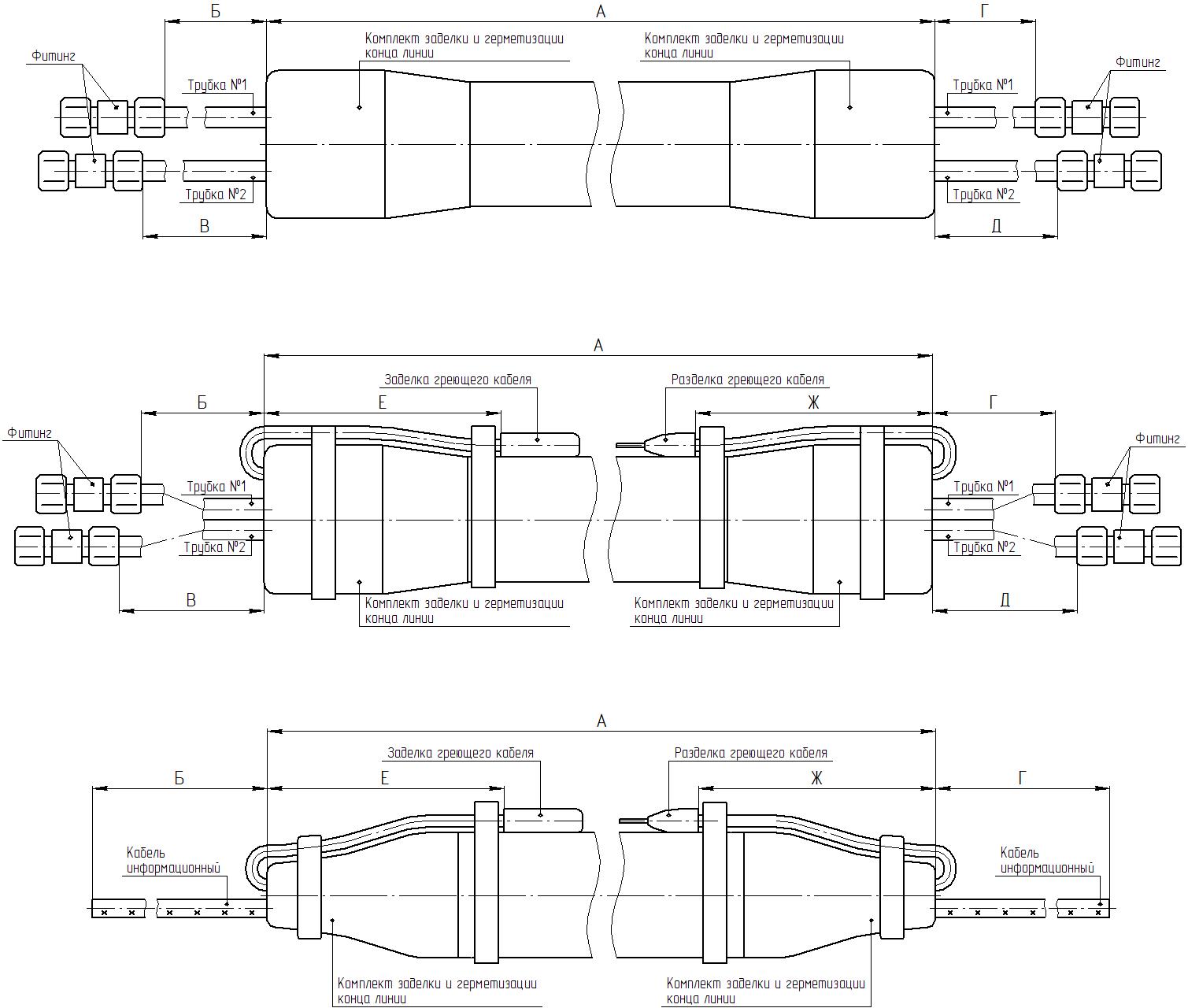 Название организацииКонтактное лицо, должностьКонтактные данные, тел.,e-mailНазначение системы обогрева□ Защита от замерзания□ Разогрев, Время разогрева не более, ч _____.□ Поддержание температуры, значение температуры, ⁰C _____.□ Противоконденсационный нагрев, значение температуры, ⁰C _____.□ Защита от замерзания□ Разогрев, Время разогрева не более, ч _____.□ Поддержание температуры, значение температуры, ⁰C _____.□ Противоконденсационный нагрев, значение температуры, ⁰C _____.□ Защита от замерзания□ Разогрев, Время разогрева не более, ч _____.□ Поддержание температуры, значение температуры, ⁰C _____.□ Противоконденсационный нагрев, значение температуры, ⁰C _____.□ Защита от замерзания□ Разогрев, Время разогрева не более, ч _____.□ Поддержание температуры, значение температуры, ⁰C _____.□ Противоконденсационный нагрев, значение температуры, ⁰C _____.□ Защита от замерзания□ Разогрев, Время разогрева не более, ч _____.□ Поддержание температуры, значение температуры, ⁰C _____.□ Противоконденсационный нагрев, значение температуры, ⁰C _____.□ Защита от замерзания□ Разогрев, Время разогрева не более, ч _____.□ Поддержание температуры, значение температуры, ⁰C _____.□ Противоконденсационный нагрев, значение температуры, ⁰C _____.□ Защита от замерзания□ Разогрев, Время разогрева не более, ч _____.□ Поддержание температуры, значение температуры, ⁰C _____.□ Противоконденсационный нагрев, значение температуры, ⁰C _____.□ Защита от замерзания□ Разогрев, Время разогрева не более, ч _____.□ Поддержание температуры, значение температуры, ⁰C _____.□ Противоконденсационный нагрев, значение температуры, ⁰C _____.Классификация зоны□ Взрывоопасная  зона________________________□ Взрывоопасная  зона________________________□ Взрывоопасная  зона________________________□ Взрывоопасная  зона________________________□ Взрывоопасная  зона________________________□ Общепромышленная□ Общепромышленная□ ОбщепромышленнаяКоличество трубок по ОЛХарактеристики импульсных трубок, входящих в состав пучка∅внешнийТолщ.  стенкиТолщ.  стенкиМатериалМатериалМакс.давл.барМакс.темп.⁰СХарактеристики импульсных трубок, входящих в состав пучкаТрубка №1*Характеристики импульсных трубок, входящих в состав пучкаТрубка №2*Характеристики импульсных трубок, входящих в состав пучкаРасстояние между трубками №1,№2 (для линий с паровым обогревом), мм _____.Расстояние между трубками №1,№2 (для линий с паровым обогревом), мм _____.Расстояние между трубками №1,№2 (для линий с паровым обогревом), мм _____.Расстояние между трубками №1,№2 (для линий с паровым обогревом), мм _____.Расстояние между трубками №1,№2 (для линий с паровым обогревом), мм _____.Расстояние между трубками №1,№2 (для линий с паровым обогревом), мм _____.Расстояние между трубками №1,№2 (для линий с паровым обогревом), мм _____.Расстояние между трубками №1,№2 (для линий с паровым обогревом), мм _____.Характеристики импульсных трубок, входящих в состав пучка* Исполнение с иным количеством трубок разрабатывается и изготавливается по спец. заказу.* Исполнение с иным количеством трубок разрабатывается и изготавливается по спец. заказу.* Исполнение с иным количеством трубок разрабатывается и изготавливается по спец. заказу.* Исполнение с иным количеством трубок разрабатывается и изготавливается по спец. заказу.* Исполнение с иным количеством трубок разрабатывается и изготавливается по спец. заказу.* Исполнение с иным количеством трубок разрабатывается и изготавливается по спец. заказу.* Исполнение с иным количеством трубок разрабатывается и изготавливается по спец. заказу.* Исполнение с иным количеством трубок разрабатывается и изготавливается по спец. заказу.Обогрев технологических трубок □  электрический □  электрический □  электрический □  электрический □  паровой □  паровой □  паровой □  паровойРазмещение объекта□  На открытом воздухе□  В помещении□  Подземно, глубина залегания в грунте, м _____.□  На открытом воздухе□  В помещении□  Подземно, глубина залегания в грунте, м _____.□  На открытом воздухе□  В помещении□  Подземно, глубина залегания в грунте, м _____.□  На открытом воздухе□  В помещении□  Подземно, глубина залегания в грунте, м _____.□  На открытом воздухе□  В помещении□  Подземно, глубина залегания в грунте, м _____.□  На открытом воздухе□  В помещении□  Подземно, глубина залегания в грунте, м _____.□  На открытом воздухе□  В помещении□  Подземно, глубина залегания в грунте, м _____.□  На открытом воздухе□  В помещении□  Подземно, глубина залегания в грунте, м _____.Данные о температурах эксплуатации, тех. процессе и теплоносителе.Указать мин., макс., рабочую температуру и наименование среды в технологических трубках, ⁰C.tmin_______; tраб._______; tmax_______; среда: ______________tmin_______; tраб._______; tmax_______; среда: ______________Указать мин., макс., рабочую температуру и наименование среды в технологических трубках, ⁰C.tmin_______; tраб._______; tmax_______; среда: ______________tmin_______; tраб._______; tmax_______; среда: ______________Указать мин., макс., рабочую температуру и наименование среды в технологических трубках, ⁰C.tmin_______; tраб._______; tmax_______; среда: ______________tmin_______; tраб._______; tmax_______; среда: ______________Указать мин., макс., рабочую температуру и наименование среды в технологических трубках, ⁰C.tmin_______; tраб._______; tmax_______; среда: ______________tmin_______; tраб._______; tmax_______; среда: ______________Указать мин., макс., рабочую температуру и наименование среды в технологических трубках, ⁰C.tmin_______; tраб._______; tmax_______; среда: ______________tmin_______; tраб._______; tmax_______; среда: ______________Указать мин., макс., рабочую температуру и наименование среды в технологических трубках, ⁰C.tmin_______; tраб._______; tmax_______; среда: ______________tmin_______; tраб._______; tmax_______; среда: ______________Указать мин., макс., рабочую температуру и наименование среды в технологических трубках, ⁰C.tmin_______; tраб._______; tmax_______; среда: ______________tmin_______; tраб._______; tmax_______; среда: ______________Указать мин., макс., рабочую температуру и наименование среды в технологических трубках, ⁰C.tmin_______; tраб._______; tmax_______; среда: ______________tmin_______; tраб._______; tmax_______; среда: ______________Данные о температурах эксплуатации, тех. процессе и теплоносителе.Пропарка.Параметры пара: tmax, ⁰C _______;  pmax, бар_______;Пропарка.Параметры пара: tmax, ⁰C _______;  pmax, бар_______;Пропарка.Параметры пара: tmax, ⁰C _______;  pmax, бар_______;Пропарка.Параметры пара: tmax, ⁰C _______;  pmax, бар_______;Пропарка.Параметры пара: tmax, ⁰C _______;  pmax, бар_______;Пропарка.Параметры пара: tmax, ⁰C _______;  pmax, бар_______;Пропарка.Параметры пара: tmax, ⁰C _______;  pmax, бар_______;Пропарка.Параметры пара: tmax, ⁰C _______;  pmax, бар_______;Данные о температурах эксплуатации, тех. процессе и теплоносителе.Указать мин., макс., рабочую температуру окружающей среды, ⁰C.tmin_______; tраб._______; tmax_______;Указать мин., макс., рабочую температуру окружающей среды, ⁰C.tmin_______; tраб._______; tmax_______;Указать мин., макс., рабочую температуру окружающей среды, ⁰C.tmin_______; tраб._______; tmax_______;Указать мин., макс., рабочую температуру окружающей среды, ⁰C.tmin_______; tраб._______; tmax_______;Указать мин., макс., рабочую температуру окружающей среды, ⁰C.tmin_______; tраб._______; tmax_______;Указать мин., макс., рабочую температуру окружающей среды, ⁰C.tmin_______; tраб._______; tmax_______;Указать мин., макс., рабочую температуру окружающей среды, ⁰C.tmin_______; tраб._______; tmax_______;Указать мин., макс., рабочую температуру окружающей среды, ⁰C.tmin_______; tраб._______; tmax_______;Данные о температурах эксплуатации, тех. процессе и теплоносителе.Минимальная температура включения системы электрообогрева, ⁰C.tmin_______;Минимальная температура включения системы электрообогрева, ⁰C.tmin_______;Минимальная температура включения системы электрообогрева, ⁰C.tmin_______;Минимальная температура включения системы электрообогрева, ⁰C.tmin_______;Минимальная температура включения системы электрообогрева, ⁰C.tmin_______;Минимальная температура включения системы электрообогрева, ⁰C.tmin_______;Минимальная температура включения системы электрообогрева, ⁰C.tmin_______;Минимальная температура включения системы электрообогрева, ⁰C.tmin_______;Данные о температурах эксплуатации, тех. процессе и теплоносителе.Необходимая поддерживаемая температура среды в технологических трубках, ⁰Ctраб._______;Необходимая поддерживаемая температура среды в технологических трубках, ⁰Ctраб._______;Необходимая поддерживаемая температура среды в технологических трубках, ⁰Ctраб._______;Необходимая поддерживаемая температура среды в технологических трубках, ⁰Ctраб._______;Необходимая поддерживаемая температура среды в технологических трубках, ⁰Ctраб._______;Необходимая поддерживаемая температура среды в технологических трубках, ⁰Ctраб._______;Необходимая поддерживаемая температура среды в технологических трубках, ⁰Ctраб._______;Необходимая поддерживаемая температура среды в технологических трубках, ⁰Ctраб._______;Параметры продуктаТрубка №1*:Название продукта_________________Плотность, кг/м3___________________Теплоемкость, Дж/(кг*К)____________Вязкость, кг/(м*с)__________________при температуре, ⁰C________________Расход,м3/ч_______________________Трубка №1*:Название продукта_________________Плотность, кг/м3___________________Теплоемкость, Дж/(кг*К)____________Вязкость, кг/(м*с)__________________при температуре, ⁰C________________Расход,м3/ч_______________________Трубка №1*:Название продукта_________________Плотность, кг/м3___________________Теплоемкость, Дж/(кг*К)____________Вязкость, кг/(м*с)__________________при температуре, ⁰C________________Расход,м3/ч_______________________Трубка №2*:Название продукта_________________Плотность, кг/м3___________________Теплоемкость, Дж/(кг*К)____________Вязкость, кг/(м*с)__________________при температуре, ⁰C________________Расход,м3/ч_______________________Трубка №2*:Название продукта_________________Плотность, кг/м3___________________Теплоемкость, Дж/(кг*К)____________Вязкость, кг/(м*с)__________________при температуре, ⁰C________________Расход,м3/ч_______________________Трубка №2*:Название продукта_________________Плотность, кг/м3___________________Теплоемкость, Дж/(кг*К)____________Вязкость, кг/(м*с)__________________при температуре, ⁰C________________Расход,м3/ч_______________________Трубка №2*:Название продукта_________________Плотность, кг/м3___________________Теплоемкость, Дж/(кг*К)____________Вязкость, кг/(м*с)__________________при температуре, ⁰C________________Расход,м3/ч_______________________Трубка №2*:Название продукта_________________Плотность, кг/м3___________________Теплоемкость, Дж/(кг*К)____________Вязкость, кг/(м*с)__________________при температуре, ⁰C________________Расход,м3/ч_______________________Параметры продукта* Исполнение с иным количеством трубок разрабатывается и изготавливается по спец. заказу.* Исполнение с иным количеством трубок разрабатывается и изготавливается по спец. заказу.* Исполнение с иным количеством трубок разрабатывается и изготавливается по спец. заказу.* Исполнение с иным количеством трубок разрабатывается и изготавливается по спец. заказу.* Исполнение с иным количеством трубок разрабатывается и изготавливается по спец. заказу.* Исполнение с иным количеством трубок разрабатывается и изготавливается по спец. заказу.* Исполнение с иным количеством трубок разрабатывается и изготавливается по спец. заказу.* Исполнение с иным количеством трубок разрабатывается и изготавливается по спец. заказу.Дополнительная комплектацияДополнительная комплектацияОбжимной фитинг для подключения к процессу, шт.____Указать параметры фитинга:материал, резьба, внешняя/внутренняя.Обжимной фитинг для подключения к процессу, шт.____Указать параметры фитинга:материал, резьба, внешняя/внутренняя.Обжимной фитинг для подключения к процессу, шт.____Указать параметры фитинга:материал, резьба, внешняя/внутренняя.Обжимной фитинг для подключения к процессу, шт.____Указать параметры фитинга:материал, резьба, внешняя/внутренняя.Обжимной фитинг для подключения к процессу, шт.____Указать параметры фитинга:материал, резьба, внешняя/внутренняя.Обжимной фитинг для подключения к процессу, шт.____Указать параметры фитинга:материал, резьба, внешняя/внутренняя.Обжимной фитинг для подключения к процессу, шт.____Указать параметры фитинга:материал, резьба, внешняя/внутренняя.Обжимной фитинг для подключения к процессу, шт.____Указать параметры фитинга:материал, резьба, внешняя/внутренняя.Дополнительная комплектацияДополнительная комплектацияОбжимной фитинг для подключения к приборам, шт.____Указать параметры фитинга:материал, резьба, внешняя/внутренняя.Обжимной фитинг для подключения к приборам, шт.____Указать параметры фитинга:материал, резьба, внешняя/внутренняя.Обжимной фитинг для подключения к приборам, шт.____Указать параметры фитинга:материал, резьба, внешняя/внутренняя.Обжимной фитинг для подключения к приборам, шт.____Указать параметры фитинга:материал, резьба, внешняя/внутренняя.Обжимной фитинг для подключения к приборам, шт.____Указать параметры фитинга:материал, резьба, внешняя/внутренняя.Обжимной фитинг для подключения к приборам, шт.____Указать параметры фитинга:материал, резьба, внешняя/внутренняя.Обжимной фитинг для подключения к приборам, шт.____Указать параметры фитинга:материал, резьба, внешняя/внутренняя.Обжимной фитинг для подключения к приборам, шт.____Указать параметры фитинга:материал, резьба, внешняя/внутренняя.Дополнительная комплектацияДополнительная комплектацияКомплект для заделки и герметизации концов линии, шт._____Комплект для соединения участков линии между собой, шт._____Комплект для заделки и герметизации концов линии, шт._____Комплект для соединения участков линии между собой, шт._____Комплект для заделки и герметизации концов линии, шт._____Комплект для соединения участков линии между собой, шт._____Комплект для заделки и герметизации концов линии, шт._____Комплект для соединения участков линии между собой, шт._____Комплект для заделки и герметизации концов линии, шт._____Комплект для соединения участков линии между собой, шт._____Комплект для заделки и герметизации концов линии, шт._____Комплект для соединения участков линии между собой, шт._____Комплект для заделки и герметизации концов линии, шт._____Комплект для соединения участков линии между собой, шт._____Комплект для заделки и герметизации концов линии, шт._____Комплект для соединения участков линии между собой, шт._____Дополнительная комплектацияДополнительная комплектацияКомплект для разделки (ввода в кабельную коробку) электрического 
кабеля, шт._____Комплект для  оконцевания греющего кабеля, шт._____Комплект для разделки (ввода в кабельную коробку) электрического 
кабеля, шт._____Комплект для  оконцевания греющего кабеля, шт._____Комплект для разделки (ввода в кабельную коробку) электрического 
кабеля, шт._____Комплект для  оконцевания греющего кабеля, шт._____Комплект для разделки (ввода в кабельную коробку) электрического 
кабеля, шт._____Комплект для  оконцевания греющего кабеля, шт._____Комплект для разделки (ввода в кабельную коробку) электрического 
кабеля, шт._____Комплект для  оконцевания греющего кабеля, шт._____Комплект для разделки (ввода в кабельную коробку) электрического 
кабеля, шт._____Комплект для  оконцевания греющего кабеля, шт._____Комплект для разделки (ввода в кабельную коробку) электрического 
кабеля, шт._____Комплект для  оконцевания греющего кабеля, шт._____Комплект для разделки (ввода в кабельную коробку) электрического 
кабеля, шт._____Комплект для  оконцевания греющего кабеля, шт._____Дополнительная комплектацияДополнительная комплектацияРемкомплект оболочки на случай повреждения внешней изоляции,  шт._____Ремкомплект оболочки на случай повреждения внешней изоляции,  шт._____Ремкомплект оболочки на случай повреждения внешней изоляции,  шт._____Ремкомплект оболочки на случай повреждения внешней изоляции,  шт._____Ремкомплект оболочки на случай повреждения внешней изоляции,  шт._____Ремкомплект оболочки на случай повреждения внешней изоляции,  шт._____Ремкомплект оболочки на случай повреждения внешней изоляции,  шт._____Ремкомплект оболочки на случай повреждения внешней изоляции,  шт._____Дополнительная комплектацияДополнительная комплектацияУстановка датчиков температуры, шт._____Указать расположение датчиков температуры в линии.Установка датчиков температуры, шт._____Указать расположение датчиков температуры в линии.Установка датчиков температуры, шт._____Указать расположение датчиков температуры в линии.Установка датчиков температуры, шт._____Указать расположение датчиков температуры в линии.Установка датчиков температуры, шт._____Указать расположение датчиков температуры в линии.Установка датчиков температуры, шт._____Указать расположение датчиков температуры в линии.Установка датчиков температуры, шт._____Указать расположение датчиков температуры в линии.Установка датчиков температуры, шт._____Указать расположение датчиков температуры в линии.Дополнительная информация о проекте, требования к изделию:Дополнительная информация о проекте, требования к изделию:Дополнительная информация о проекте, требования к изделию:Дополнительная информация о проекте, требования к изделию:Дополнительная информация о проекте, требования к изделию:Дополнительная информация о проекте, требования к изделию:Дополнительная информация о проекте, требования к изделию:Дополнительная информация о проекте, требования к изделию:Дополнительная информация о проекте, требования к изделию:Комплектация поставки□ Полностью собранная линия (см. схему ниже)Указать длины согласно чертежуА, мм_________; Б, мм_________; В, мм_________; Г, мм_________;Д, мм_________; Е, мм_________; Ж, мм_________□ Поставка линии в бухте без предварительной подготовки и резкиУказать требуемую длину линии, м____________________□ Поставка линии отрезками без заделки и подготовкиУказать требуемую длину отрезка, м___________________Указать требуемое количество отрезков, м______________ Дополнительная информация